First Grade Supply List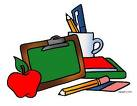 Welcome to the first grade! We are very excited to begin this year with you! Here is a list of supplies you will need to begin the first grade.Classroom Supplies- Please do not label1 set of pencil cap erasers2 boxes of 24 Yellow #2 Pencils2 boxes of 24 count crayons12 glue sticks1 bottle of Elmer’s school glue2 boxes of 8 or 10 count markers2 boxes of colored pencils1 watercolor paintsPlease label the following with your child’s name:1 pair of student scissors1 hard plastic pencil box6 folders with prongs and horizontal pockets** 1 of each color- red, yellow, blue, green, purple, and orange2 Composition books 2 spiral notebooks with wide ruled paper1 pack of (5) white t-shirts (sized to fit your child)1 Book Bag1 Lunch Box1 set of headphones or ear buds1 Hillsborough County Public Library CardItems to be purchased at the school bookstore at Open House:1 BA blue take-home folder 1 Club Day shirt  Optional DonationsHand Sanitizer	Paper Plates (big and small)	Plastic cups	Plastic spoons and forksPaper TowelsAntibacterial WipesTissuesZiploc Baggies (gallon and quart)Note: It is recommended that students have an iPAD or tablet for use at school. The school uses iPAD Air. 